Use Your Bible!Using your Bible answer the questions belowTheme: The ScripturesBy what name are the sacred writings of the Bible commonly known? (Matt. 21:42)What other title is given this revelation of God to man? (Luke 8:21)How were the Scriptures given? (2 Tim. 3:16)By whom were the men directed who thus spoke for God? (2 Pet. 1:21)What specific instance is mentioned by Peter? (Acts 1:16)How does David express this same truth? (2 Sam. 23:2)Who, therefore, did the speaking through these men?     (Heb. 1:1)For what purpose were the Scriptures written? (Rom. 15:4)For what is all Scripture profitable? (2 Tim. 3:16)What was God’s design in thus giving the Scriptures?       (2 Tim. 3:17)What estimate did Job place upon the words of God?     (Job 23:12)Upon what evidence did Jesus base His Messiahship? (Luke 24:27)What three general divisions did Jesus refer to in the writings of the Old Testament? (Luke 24:44)What does God’s character preclude Him from doing?    (Titus 1:2)What is God called in the Scriptures? (Deut. 32:4)What, therefore, must be the character of His word?      (John 17:17)What test should therefore be applied to every professed teacher of truth? (Isa. 8:20)What does God design that His word shall be to us in this world of darkness, sin, and death? (Psalm 119:105)To what extent has God magnified His word? (Psalm 138:2)How long will the Word of God endure? (Matt. 24:35)Privacy "And when he had sent the multitudes away, he went up into a mountain apart to pray: and when the evening was come, he was there alone.”       Matt. 14:23                                                          The person who’s never alone is a person who’ll find it hard to grow in character.  We do need contact with other human beings, without a doubt, and we even need what might be called companionship, but it’s a fact that we also need privacy.  We need times of solitude to reflect, to meditate, and to grow.  We need some quiet, private spaces in our lives.  And if it’s true that we need such spaces, it’s also true that it’s hard to find them.  More and more, our lives are lived in such a way that solitude – at least significant solitude – is a rare commodity.     Robert Lindner wrote, “It is in solitude that the works of hand, heart, and mind are always conceived, and in solitude that individuality must be affirmed.”  By now, the record of the human race is clear: positive contributions to the world are not made except by those who’ve spent time alone, growing strong in the seasons of life.     Privacy is not the end goal of life, however, and nothing that we’ve said here is meant to take away from the importance of interaction with others.  But as Emerson said, “Isolation must precede true society.”  If we intend our connections with others to be beneficial, we must first learn the benefit of solitude.  Little good will come from our circle of relationships if we haven’t grounded ourselves in the virtue of valid principles – and that is almost always done in private.     There are no friends we should appreciate any more than those who’re secure enough in their relationship with us that they’ll honor our need for privacy.  And more than that, those friends are especially valuable who, when we’ve taken them into our privacy and confided to them some part of our solitude, can be trusted to keep our private matters private.  A friend who’ll guard the gate to the innermost chambers of our heart is a friend indeed.   But the crucial question is not whether we have friends like that; it’s whether we can be friends like that.  Those who need us need us to keep safe their secrets.  Enthusiastic Ideas – Gary Henry – Feb. 5 “The Call To Discipleship”Luke 5:1-11 (NKJV)     “So it was, as the multitude pressed about Him to hear the word of God, that He stood by the Lake of Gennesaret, 2 and saw two boats standing by the lake; but the fishermen had gone from them and were washing their nets. 3 Then He got into one of the boats, which was Simon's, and asked him to put out a little from the land. And He sat down and taught the multitudes from the boat. 4 When He had stopped speaking, He said to Simon, "Launch out into the deep and let down your nets for a catch." 5 But Simon answered and said to Him, "Master, we have toiled all night and caught nothing; nevertheless at Your word I will let down the net." 6 And when they had done this, they caught a great number of fish, and their net was breaking. 7 So they signaled to their partners in the other boat to come and help them. And they came and filled both the boats, so that they began to sink. 8 When Simon Peter saw it, he fell down at Jesus' knees, saying, "Depart from me, for I am a sinful man, O Lord!" 9 For he and all who were with him were astonished at the catch of fish which they had taken; 10 and so also were James and John, the sons of Zebedee, who were partners with Simon. And Jesus said to Simon, "Do not be afraid. From now on you will catch men." 11 So when they had brought their boats to land, they forsook all and followed Him.The Call To DiscipleshipLuke 5:1-11We Must Learn SomethingLuke 5:1-3Luke 5:1Matt. 11:29We Must Understand SomethingLuke 5:3-8Luke 5:4Luke 5:5a Luke5:5b We Must Acknowledge SomethingLuke 5:8-10John 2:1-11; John 4:46-54; John 2:23; John 3:2Luke 5:8Gen. 18:27; Job 42:4; Isa. 6:5Rom. 10:9Luke 18:13bWe Must Change SomethingLuke 5:10Luke 5:8Luke 5:10bLuke 8:11; Matt. 13:46; Matt. 16:18; John 12:40We Must Give Up SomethingLuke 5:11Mark 1:18; Mark 1:20Luke 14:33 Matt. 16:24Matt. 6:33; Phil. 4:19Mark 10:28; Mark 10:29-30We Must Do SomethingLuke 5:11Matt. 4:20, 22; Mark 1:18, 20Matt. 16:24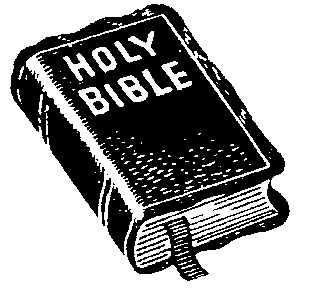 Searching the Scriptures…Acts 17:11 - “examining the scriptures daily...”Lesson #4   November 10, 2019